ПОБЕДИТЕЛИ ОТБОРОЧНОГО ТУРАКонкурса  творческих коллективов и исполнителейФестиваля «ПАСХА КРАСНАЯ» 2023 г.от Павловского БлагочинияНоминация: «Сольное пение»Номинация: «Вокальный ансамбль»Номинация: «Хореография»Номинация: «Художественное слово»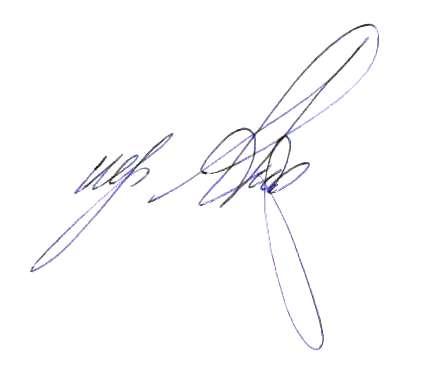 28.03.2023 г.       Дата                                        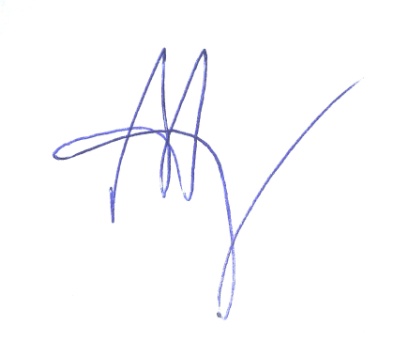 Благочинный Павловского округа -             ______________________________________/    иерей Андрей Смолин                                                                                                                                                  подпись                           расшифровка      Помощник по культуре  -   _____________________________/     Жунусов Андрей Абдуллаевич                                                                                          подпись                           расшифровка №Ф.И. участника/название коллективаВозраст, летНазвание  исполняемого номераАвторы (слова, музыка)Учреждение, которое представляет/ют (полностью)Ф.И.О.руководителя, концертмейстера(полностью)Место на благочинническом туре(особые отметки)Боровикова Антонина7Песня «Пасхальная»Ю.Федотов и Н.Гончарова Воскресная школа Вознесенского собора г.ПавловоЧебуркова Светлана Николаевна1Чернеев Кирилл12Он Воскрес!Не известныГКОУ «Павловский санаторный детский дом»Димитриенко Екатерина Алексеевна1№Ф.И. участника/название коллективаВозраст, летНазвание  исполняемого номераАвторы (слова, музыка)Учреждение, которое представляет/ют (полностью)Ф.И.О.руководителя, концертмейстера(полностью)Место на благочинническом туре(особые отметки)Детский ансамбль «Росинка»6Пасхальная песенкаМуз. и слова Елены Матвиенко МАДОУ №30 детский сад «Дельфиненок» г.ПавловоМуз.руководитель – Герасимова Елена ЛьвовнаВоспитатель – Герасина Светлана Вячеславовна1№Ф.И. участника/название коллективаВозраст, летНазвание  исполняемого номераАвторы (слова, музыка)Учреждение, которое представляет/ют (полностью)Ф.И.О.руководителя, концертмейстера(полностью)Место на благочинническом туре(особые отметки)Первоклашки 7-8Русский народный танец «Калинка»Русская народнаяМАОУ СШ №1 г.ПавловоПанина Лидия Владимировна - учитель начальных классов.Демидова Наталья Капитоновна - хореограф1№Ф.И. участника/название коллективаВозраст, летНазвание  исполняемого номераАвторы (слова, музыка)Учреждение, которое представляет/ют (полностью)Ф.И.О.руководителя, концертмейстера(полностью)Место на благочинническом туре(особые отметки)Альчаков Роман13Как душе моей легко…Василий Бажанов ГКОУ «Павловский санаторный детский дом»Димитриенко Екатерина Алексеевна1Альчаков Максим9Праздник Пасхи!Александр Моисеенков ГКОУ «Павловский санаторный детский дом»Димитриенко Екатерина Алексеевна2Альчаков Денис11Христос воскрес – и ангелы ликуют…Не известныГКОУ «Павловский санаторный детский дом»Димитриенко Екатерина Алексеевна2